                    Holy Trinity College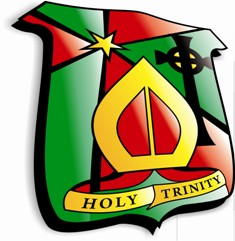 Suggestions for Summer Reading 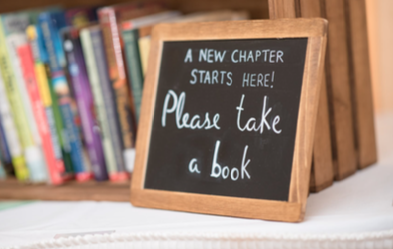 Skellig – David AlmondAlice in Wonderland – Lewis CarrollHow to Train Your Dragon – Cressida CowellNorthern Lights – Phillip PullmanSilverfin – Charlie HigsonWonder – R. J. PalacioPercy Jackson and the Lightning Thief – Rick RiordanBoy – Roald DhalThe Lion, The Witch, The Wardrobe – C.S LewisWar Horse – Michael MorpurgoDiary of a Wimpy Kid – Jeff KinneyArtemis Fowl – Eoin ColferBillionaire Boy – David WalliamsI am Malala – Malala YousafzaiPS. Check out www.lovereading4kids.co.uk.    Don’t forget to write your blurb for your Summer Reading Challenge!